DEWRDER MERCHAdalw gwybodaeth Ydych chi’n cofio...?Ym mha flwyddyn y digwyddodd yr hanes? Beth oedd enw tad Grace Darling? Beth oedd enw’r ynysoedd lle roedden nhw’n byw? Ym mha fis y digwyddodd hyn? Beth oedd enw’r creigiau? Pa mor bell o’r goleudy oedden nhw? Beth oedd enw’r llong oedd mewn trafferthion? Sut llwyddodd Grace i berswadio ei thad yn y diwedd? Sawl dyn cryf oedd ei angen i rwyfo’r cwch, yn ôl tad Grace? Yn y stori hon, sawl dyn a achubwyd o’r llong? 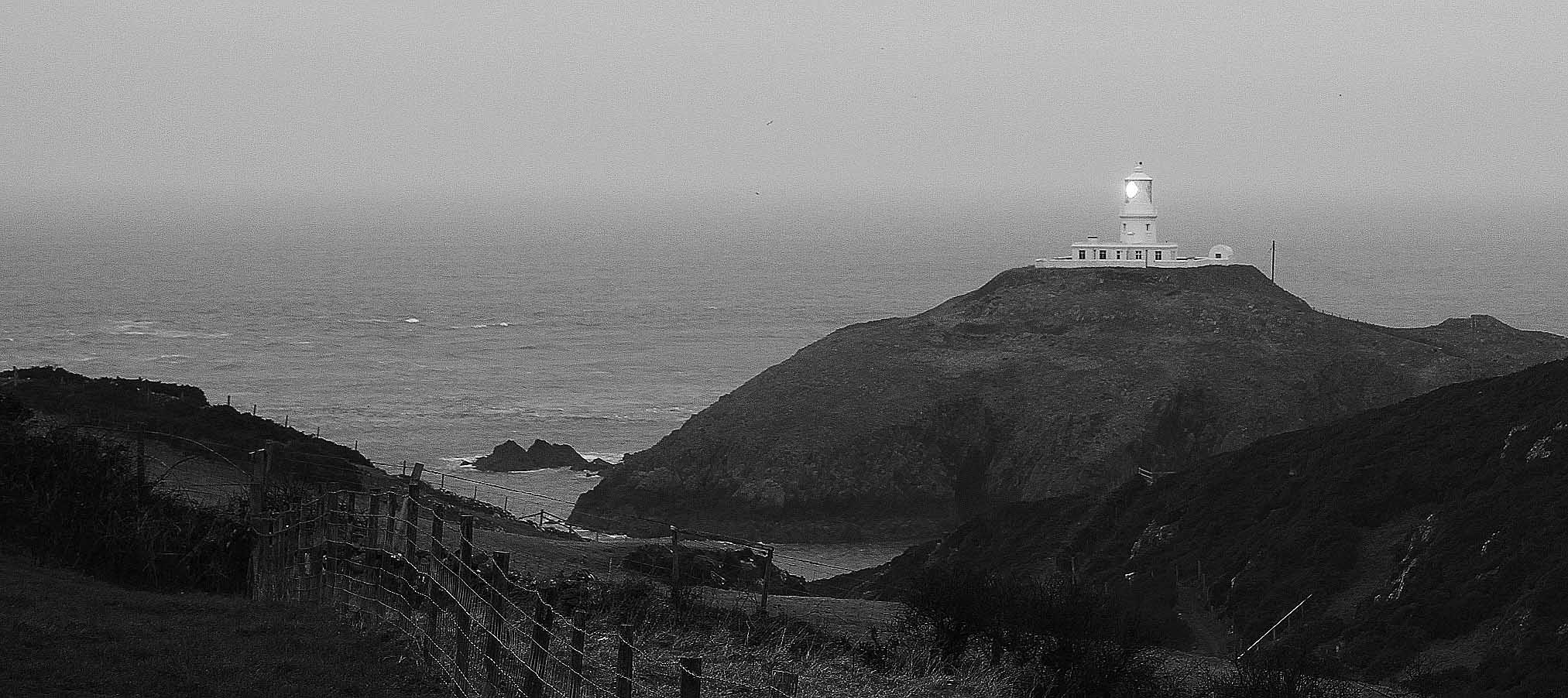 